NİSAN 2019 ÇALIŞMASIYOGEP “MAYIS AYI ETKİNLİĞİ”KONU; ŞEHİTLİK ZİYARETİOKUL YÖNETİCİLERİMİZİN ÜLKEMİZDEKİ TARİHİ DOKUYU YAKINDAN TANIMALARI İÇİN YAPILAN ŞEHİTLİK ZİYARETİNDEN FOTOĞRAFLAR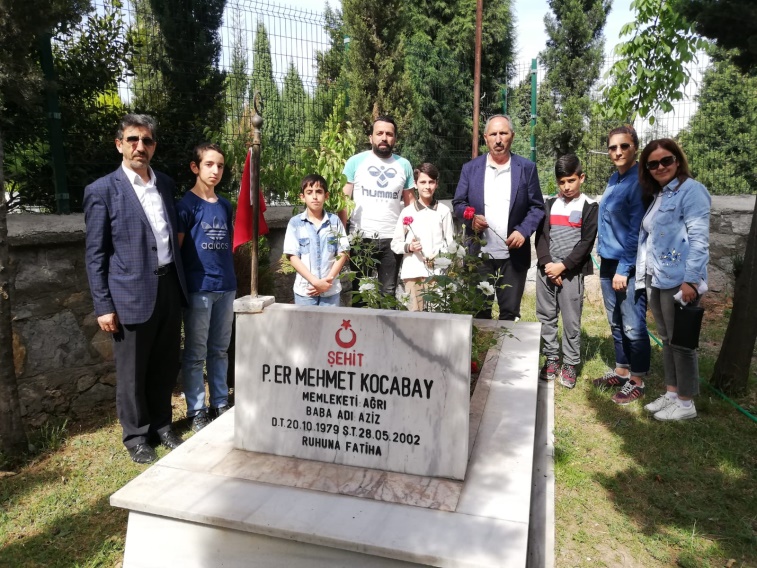 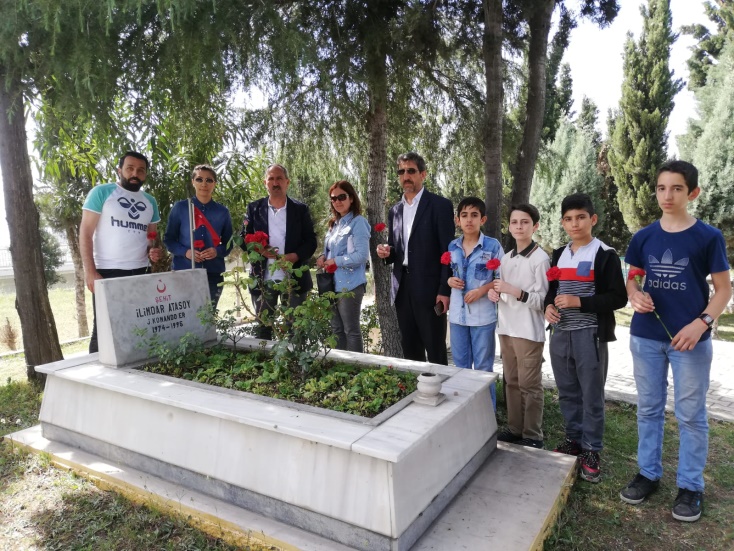 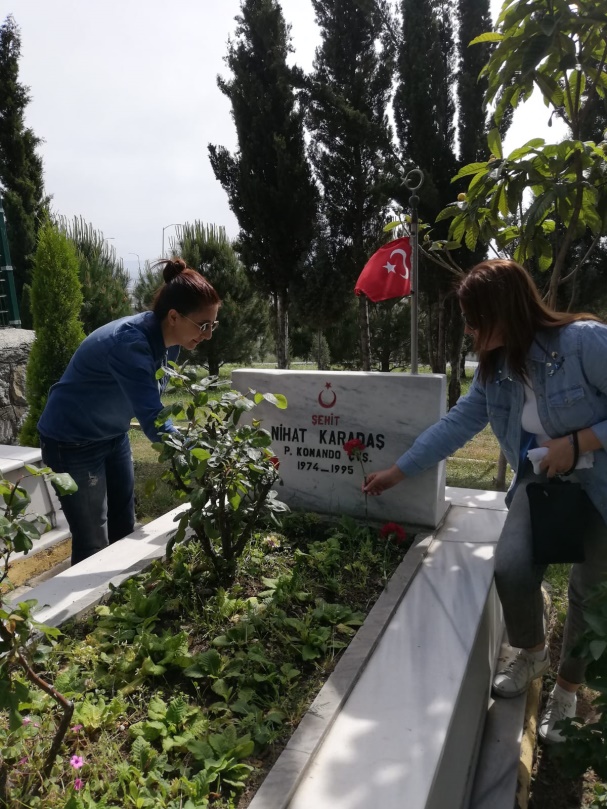 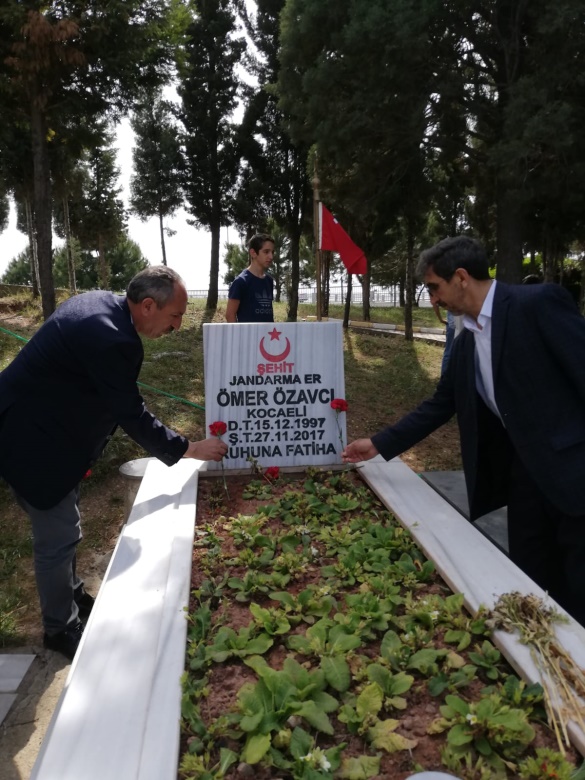 